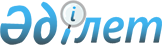 Хромтау аудандық мәслихатының 2022 жылғы 30 желтоқсандағы № 325 "2023-2025 жылдарға арналған Қызылсу ауылдық округінің бюджетін бекіту туралы" шешіміне өзгерістер енгізу туралыАқтөбе облысы Хромтау аудандық мәслихатының 2023 жылғы 14 сәуірдегі № 24 шешімі
      ШЕШТІ:
      1. Хромтау аудандық маслихатының "2023-2025 жылдарға арналған Қызылсу ауылдық округінің бюджетін бекіту туралы" 2022 жылғы 30 желтоқсандағы № 325 шешіміне келесідей өзгерістер енгізілсін:
      1-тармақ жаңа редакцияда жазылсын:
      "1. 2023-2025 жылдарға арналған Қызылсу ауылдық округінің бюджеті тиісінше 1, 2 және 3 қосымшаларға сәйкес, оның ішінде, 2023 жылға мынадай көлемде бекітілсін:
      1) кiрiстер 52 362 мың теңге;
      салықтық түсiмдер 18 810 мың теңге;
      салықтық емес түсiмдер 0 теңге;
      трансферттер түсiмi 33 552 мың теңге;
      2) шығындар 61 013 мың теңге;
      3) таза бюджеттiк кредиттеу 0 теңге;
      бюджеттік кредиттер 0 теңге;
      бюджеттік кредиттерді өтеу 0 теңге;
      4) қаржы активтерімен операциялар бойынша сальдо 0 теңге;
      қаржы активтерді сатып алу 0 теңге;
      мемлекеттің қаржы активтерін сатудан түсетін түсімдер 0 теңге;
      5) бюджет тапшылығы (профициті) -8 651 мың теңге;
      6) бюджет тапшылығын
      қаржыландыру (профицитін пайдалану) 8 651 мың теңге;
      қарыздар түсімі 0 теңге;
      қарыздарды өтеу 0 теңге;
      бюджет қаражатының пайдаланылатын қалдықтары 8 651 мың теңге.".
      2. Көрсетілген шешімнің 1 қосымшасы осы шешімнің қосымшасына сәйкес жаңа редакцияда жазылсын.
      3. Осы шешім 2023 жылғы 1 қаңтардан бастап қолданысқа енгізіледі. 2023 жылға арналған Қызылсу ауылдық округінің бюджеті
					© 2012. Қазақстан Республикасы Әділет министрлігінің «Қазақстан Республикасының Заңнама және құқықтық ақпарат институты» ШЖҚ РМК
				
      Хромтау аудандық мәслихатының төрағасы 

Э. Б. Болатов
Хромтау ауданы мәслихатының 2023 жылғы 14 сәуірдегі № 24 шешіміне қосымшаХромтау аудандық мәслихаттың 2022 жылғы 30 желтоқсанындағы № 325 шешіміне 1 қосымша
Санаты
Санаты
Санаты
Санаты
Сомасы (мың теңге)
Сыныбы
Сыныбы
Сыныбы
Сомасы (мың теңге)
Кіші сыныбы
Кіші сыныбы
Сомасы (мың теңге)
Атауы
Сомасы (мың теңге)
1
2
3
4
5
I. Кірістер
52 362
1
Салықтық түсiмдер
18 810
01
Табыс салығы
300
2
Жеке табыс салығы
300
04
Меншікке салынаты нсалықтар
1 510
1
Мүлікке салынатын салықтар
60
3
Жер салығы
250
4
Көлік құралдарына салынатын салық
1 200
05
Тауарларға, жұмыстарға және қызметтерге салынатын ішкі салықтар
17 000
3
Жер учаскелерін пайдаланғаны үшін төлемақы
17 000
4
Трансферттердің түсімдері
33 552
02
Мемлекеттiк басқарудың жоғары тұрған органдарынан түсетін трансферттер
33 552
3
Аудандық (облыстық маңызы бар қаланың ) бюджетінен трансферттер
33 552
Функционалдық топ
Функционалдық топ
Функционалдық топ
Функционалдық топ
Функционалдық топ
Сомасы (мың теңге)
Кіші функция
Кіші функция
Кіші функция
Кіші функция
Сомасы (мың теңге)
Бюджеттік бағдарламалардың әкімшісі
Бюджеттік бағдарламалардың әкімшісі
Бюджеттік бағдарламалардың әкімшісі
Сомасы (мың теңге)
Бағдарлама
Бағдарлама
Сомасы (мың теңге)
Атауы
Сомасы (мың теңге)
1
2
3
4
5
6
II. Шығындар
61 013
01
Жалпы сипаттағы мемлекеттiк қызметтер
31 029
1
Мемлекеттiк басқарудың жалпы функцияларын орындайтын өкiлдi, атқарушы және басқа органдар
31 029
124
Аудандық маңызы бар қала, ауыл, кент, ауылдық округ әкімінің аппараты
31 029
001
Ауданды қмаңызы бар қала, ауыл, кент, ауылдық округ әкімінің қызметін қамтамасыз ету жөніндегі қызметтер
31 029
07
Тұрғын үй- коммуналдық шаруашылық
23 484
3
Елді-мекендердің өркейту
23 484
124
Аудандық маңызы бар қала, ауыл, кент, ауылдық округ әкімінің аппараты
23 484
008
Елді мекендердегі көшелерді жарықтандыру
4 300
009
Елді мекендердің санитариясын қамтамасыз ету
1 500
011
Елді мекендерді абаттандыру мен көгалдандыру
17 684
12
Көлік және коммуникация
6 500
1
Автомобиль көлігі
6 500
124
Аудандық маңызы бар қала, ауыл, кент, ауылдық округ әкімінің аппараты
6 500
013
Аудандық маңызы бар қалаларда, ауылдарда, кенттерде, ауылдық округтерде автомобиль жолдарының жұмыс істеуін қамтамасыз ету
6 500
V. Бюджет тапшылығы (профицит)
-8 651
VI. Бюджет тапшылығын (профицитті пайдалану) қаржыландыру
8 651
8
Бюджет қаражатының пайдаланылатын қалдықтары
8 651
01
Бюджет қаражаты қалдықтары
8 651
1
Бюджет қаражатының бос қалдықтары
8 651
01
Бюджет қаражатының бос қалдықтары
8 651